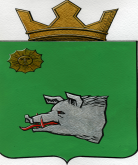 АДМИНИСТРАЦИЯ МАЙСКОГОСЕЛЬСКОГО ПОСЕЛЕНИЯКРАСНОКАМСКОГО МУНИЦИПАЛЬНОГО РАЙОНАПЕРМСКОГО КРАЯ ПОСТАНОВЛЕНИЕ14.04.2017											№ 56Об утверждении Плана совместной работы учреждений по профилактике употребления алкоголя и пресечению употребления алкоголя несовершеннолетними на территории Майского сельского поселения на 2017 год, Плана совместной работы учреждений по профилактике употребления ПАВ и пресечению незаконного оборота наркотиков на территории Майского сельского поселения на 2017 годВ соответствии с Федеральным законом Российской Федерации от 08 января 1998 г. № 3-ФЗ «О наркотических средствах и психотропных веществах», Федеральным законом Российской Федерации от 6 октября 2003 г. № 131-ФЗ «Об общих принципах организации местного самоуправления в Российской Федерации», Указом Президента Российской Федерации от 09 июня 2010 г. № 690 «Об утверждении Стратегии государственной антинаркотической политики Российской Федерации до 2020 года», Законом Пермской области от 10 марта 2000 г. № 837-128 «О профилактике алкоголизма, наркомании, токсикомании на территории Пермской области», Уставом Майского сельского поселения, администрация Майского сельского поселения ПОСТАНОВЛЯЕТ: Утвердить прилагаемые:План мероприятий совместной работы учреждений по профилактике употребления алкоголя и пресечению употребления алкоголя несовершеннолетними на территории Майского сельского поселения на 2017 год (приложение №1);План мероприятий совместной работы учреждений по профилактике употребления ПАВ и пресечению незаконного оборота наркотиков на территории Майского сельского поселения на 2017 год (приложение №2);Главному специалисту по учету населения и социальной работе администрации Майского сельского поселения  Н.С. Колоколовой довести план мероприятий совместной работы учреждений по профилактике употребления алкоголя и пресечению употребления алкоголя несовершеннолетними на территории Майского сельского поселения на 2017 год,  план мероприятий совместной работы учреждений по профилактике употребления ПАВ и пресечению незаконного оборота наркотиков на территории Майского сельского поселения на 2017 год до ответственных исполнителей.Постановление обнародовать путем размещения для ознакомления жителей Майского сельского поселения в общественных местах:Администрация Майского сельского поселения (п. Майский, ул. Центральная, 2);Библиотека п. Майский (п. Майский, пер. Зеленый,2);Филиал МБУК «ДК пос. Майский с. Усть-Сыны» (с. Усть-Сыны, ул. Совхозная, 14).Настоящее постановление подлежит опубликованию в информационном бюллетене администрации Майского сельского поселения «Майский вестник» и на официальном сайте администрации Майского сельского поселения http//:www.adm-maisk.ru./.Контроль за исполнением постановления оставляю за собой. И.о. главы сельского поселения-главы администрацииМайского сельского поселения					      В.А. ЛитвинаН.С. Колоколова., 92-578Приложение 1к постановлению администрации Майского сельского поселения от 14.04.2017 № 56ПЛАНсовместной работы учреждений по профилактике употребления алкоголя и пресечению употребления алкоголя несовершеннолетними на территории Майского сельского поселения на 2017 г.Приложение 2к постановлению администрации Майского сельского поселения от 14.04.2017 № 56ПЛАНсовместной работы учреждений по профилактике употребления ПАВ и пресечению незаконного оборота наркотиков на территории Майского сельского поселения на 2017 год№Содержание мероприятийСрокиисполненияОтветственные исполнители1Информирование населения о вреде употребления алкоголя, в том числе несовершеннолетнимипостоянно- Администрация Майского сельского поселения2Организовать досуг несовершеннолетних, находящихся в социально-опасном положении, принять меры по их зачислению в кружки и  секции.постоянно- МБОУ «Майская СОШ»- МБУК «ДК пос.Майский»- МАОУ ДОД «ДЮСШ п. Майский»- Библиотека п.Майский- филиал МБУК «ДК пос. Майский Усть-Сыновский СДК»3Обеспечить в приоритетном порядке отдых детей в пришкольном лагере из неполных и малоимущих семей,  несовершеннолетних воспитывающихся в неблагополучных семьях.май, июнь- МБОУ «Майская СОШ»4Информировать граждан о работе электронного сайта ГБУЗ «Пермский краевой наркологический диспансер». Разместить на сайтах ОМС, учреждений сведения о подразделениях наркологической службы и график их работы для обращения жителей за консультацией  и лечебной помощью       постоянно- Администрация Майского сельского поселения - МБОУ «Майская СОШ»- МБУК «ДК пос.Майский»- МАОУ ДОД «ДЮСШ п. Майский»- Библиотека п.Майский- филиал МБУК «ДК пос. Майский Усть-Сыновский СДК»5Периодическое подведение итогов мероприятий с обсуждением проблемных вопросовпериодически в течение года- Администрация Майского сельского поселения №Содержание мероприятийСроки исполнения Ответственные исполнителиПодготовка к проведению мероприятий, направленных на борьбу с незаконным оборотом наркотиковПодготовка к проведению мероприятий, направленных на борьбу с незаконным оборотом наркотиковПодготовка к проведению мероприятий, направленных на борьбу с незаконным оборотом наркотиковПодготовка к проведению мероприятий, направленных на борьбу с незаконным оборотом наркотиков1Информирование населения о вреде употребления ПАВпостоянно- Администрация Майского сельского поселения 2Информировать население об имеющихся официальных сайтах администрации Майского сельского поселения, где есть ссылка, обеспечивающая переход пользователей в окно создания и отправки сообщения о точках торговли наркотическими средствамипостоянно- Администрация Майского сельского поселения - МБОУ «Майская СОШ»- МБУК «ДК пос.Майский»- МАОУ ДОД «ДЮСШ п. Майский»3Информировать граждан о работе электронного сайта ГБУЗ «Пермский краевой наркологический диспансер». Разместить на сайтах ОМС сведения о подразделениях наркологической службы и график их работы для обращения жителей за консультацией  и лечебной помощью       постоянно- Администрация Майского сельского поселения - МБОУ «Майская СОШ»- МБУК «ДК пос.Майский»- МАОУ ДОД «ДЮСШ п. Майский»4Проведение заседаний рабочей группы с участием работников администрации поселения, правоохранительных органов по вопросам правового регулирования оборота наркотических средств.поквартально- Администрация Майского сельского поселения5Проведение работы по мониторингу Интернет-ресурсов, направленному на выявление сайтов, содержащих противоправную информацию о наркотических средствах, либо пропагандирующих их потреблениепериодически в течение года- Администрация Майского сельского поселенияМероприятия, направленные на обеспечение активного участия граждан в информировании правоохранительных органов, и повышение доверия населения к органам власти, осуществляющим противодействие наркоугрозеМероприятия, направленные на обеспечение активного участия граждан в информировании правоохранительных органов, и повышение доверия населения к органам власти, осуществляющим противодействие наркоугрозеМероприятия, направленные на обеспечение активного участия граждан в информировании правоохранительных органов, и повышение доверия населения к органам власти, осуществляющим противодействие наркоугрозеМероприятия, направленные на обеспечение активного участия граждан в информировании правоохранительных органов, и повышение доверия населения к органам власти, осуществляющим противодействие наркоугрозе1Информирование населения о контактных телефонах анонимной «горячей линии» для приема сообщений о местах продажи наркотиков и других правонарушенийпостоянно- Администрация Майского сельского поселения - МБОУ «Майская СОШ»- МБУК «ДК пос.Майский»- МАОУ ДОД «ДЮСШ п. Майский»2Обеспечение информационного наполнения вкладок на сайтах администрации о результатах проводимых мероприятийпостоянно- Администрация Майского сельского поселения - МБОУ «Майская СОШ»- МБУК «ДК пос.Майский»- МАОУ ДОД «ДЮСШ п. Майский»Мероприятия, направленные на сокращение спроса на наркотики и предупреждение правонарушений в сфере их незаконного оборота (профилактика наркомании)Мероприятия, направленные на сокращение спроса на наркотики и предупреждение правонарушений в сфере их незаконного оборота (профилактика наркомании)Мероприятия, направленные на сокращение спроса на наркотики и предупреждение правонарушений в сфере их незаконного оборота (профилактика наркомании)Мероприятия, направленные на сокращение спроса на наркотики и предупреждение правонарушений в сфере их незаконного оборота (профилактика наркомании)1Проведение встреч с родителями в рамках общешкольных родительских собраний, встреч с трудовыми коллективами по вопросам профилактики наркомании, выявления первых признаков наркопотребления, алгоритм проведения в ситуациях, когда ребенок попробовал наркотикв течение года по графику- Администрация Майского сельского поселения - МБОУ «Майская СОШ»2Проведение в образовательных учреждениях Майского сельского поселения мероприятий, направленных на:формирование здорового образа жизни и профилактику употребления наркотических веществ: проведение классных часов, бесед, круглых столов, диспутов, тренингов, недель правовых знаний по профилактике вредных привычек и употребления ПАВ, по ведению ЗОЖ, по профилактике преступлений и правонарушений с приглашением специалистов (медиков, психолога, нарколога); оформление информационных стендов, уголков для обучающихся; распространение листовок, бюллетеней, памяток среди обучающихсяинформирование родителей опрофилактике немедецинского потребления наркотических и психоактивных веществв течение года по графику- Администрация Майского сельского поселения - МБОУ «Майская СОШ»- МБУК «ДК пос.Майский»- МАОУ ДОД «ДЮСШ п. Майский»- МБДОУ «Детский сад № 7»- МБДОУ «Детский сад № 40»- МБДОУ СП «Детский сад № 30» 3Проведение психологического тестирования учащихся общеобразовательной школы п.Майский с целью выявления несовершеннолетних «группы риска», склонных к потреблению наркотиков. в течении года по графику- МБОУ «Майская СОШ»Контроль за исполнением плана совместных мероприятийКонтроль за исполнением плана совместных мероприятийКонтроль за исполнением плана совместных мероприятийКонтроль за исполнением плана совместных мероприятий1Периодическое подведение итогов мероприятий с обсуждением проблемных вопросовпериодически в течение года- Администрация Майского сельского поселения 